Уважаемые держатели"Дисконтной карты члена профсоюза"!Новосибирский МУЗЫКАЛЬНЫЙ ТЕАТР приглашает наIV ВСЕРОССИЙСКИЙ ТЕАТРАЛЬНЫЙ ФЕСТИВАЛЬ"ДРУГИЕ БЕРЕГА"*!!!БИЛЕТЫ СО СКИДКОЙ – 10%Держатели «Дисконтной карты члена профсоюза»могут приобрести до 2-х билетов на каждый спектакль фестиваля(11 спектаклей театров из:Москвы,Санкт-Петербурга,Перми,Иркутска,Узбекистана)проходящего с 15.09.2022 по 23.09.2022* Билеты приобретаются в кассах театра(ул. Каменская, д.43, тел. 224-54-59)при предъявлении "Дисконтной карты члена профсоюза"и документа, удостоверяющего личность.Подробности о спектаклях можно узнать на сайтеНовосибирского музыкального театра:Афиша фестиваля — muzkom.ru/afisha/all_afish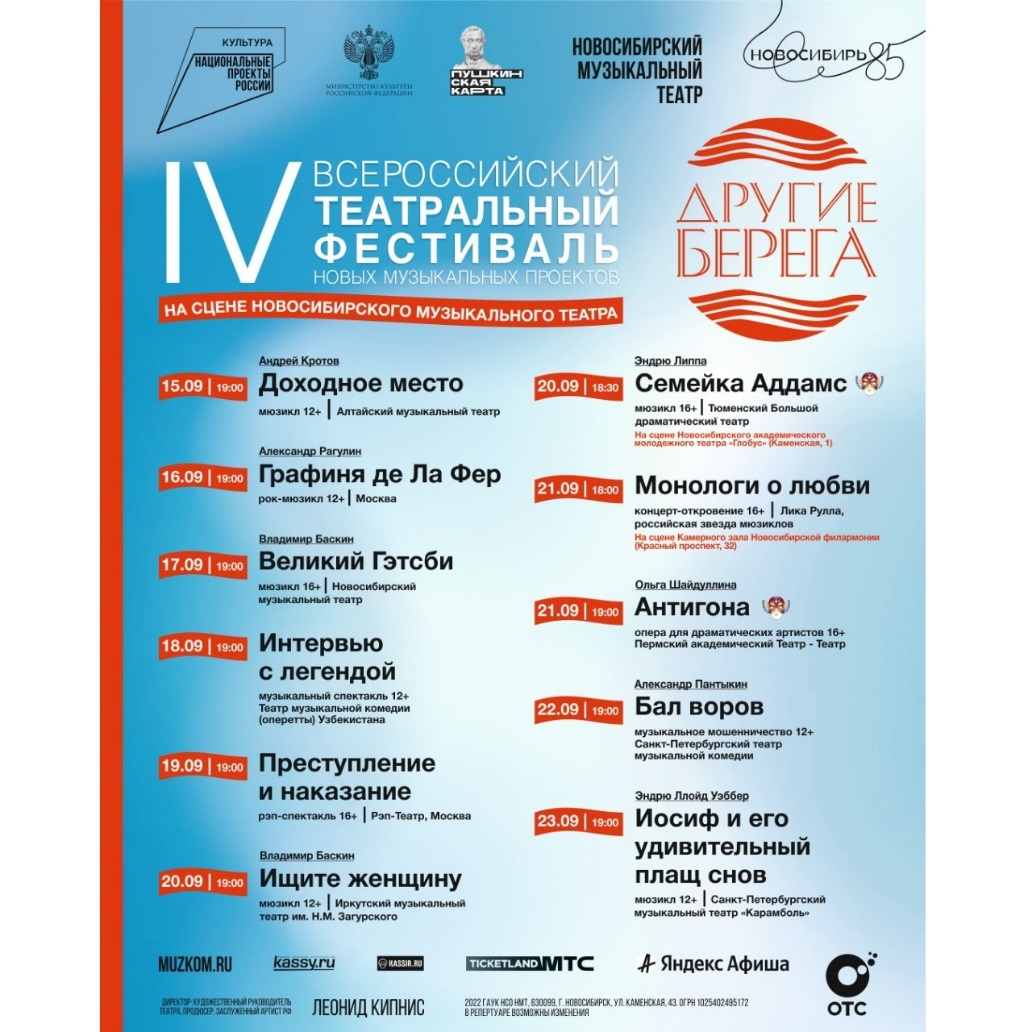 